Anzac HotelMerkez, Merkez, Ç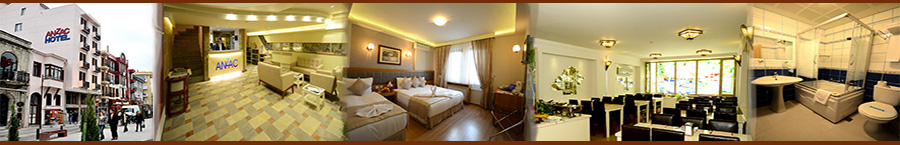 anakkale, TürkiyeSITUATIONCet hôtel se trouve dans le centre de Çanakkale, près de l'horloge historique (Saat Kulesi), à seulement 50 m de l'embarcadère du ferry. Compter seulement 3 km pour rejoindre la péninsule de Gallipoli et 35 km pour la cité antique de Troie. Les clients séjourneront également à proximité de nombreux bars, restaurants et magasins, ainsi que des transports publics.EQUIPEMENTL'établissement a été modernisé en 2010. L'hôtel possède 27 unités d'habitation. Les étages supérieurs sont facilement accessibles en ascenseur. Les services incluent un coffre-fort et un bureau de change. Les espaces communs sont équipés d'un accès Internet et d'une connexion WiFi. L'hôtel propose un beau choix d'aménagements garantissant un séjour confortable, dont un restaurant, une salle de petit-déjeuner, un café et un bar. L'hôtel possède en outre un salon TV. Le cas échéant, les clients pourront utiliser les places de parking (contre supplément) de l'hôtel. Les prestations incluent par ailleurs une assistance médicale, un room service et une laverie.REPASLe petit-déjeuner et des nuitées avec petit-déjeuner font partie des formules disponibles sur place. L'hôtel propose également des offres spéciales.CHAMBRESToutes les chambres incluent la climatisation, le chauffage central et une salle de bain. L'espace salon/chambre propose un lit double. Un coffre-fort et un minibar sont en outre disponibles. Des équipements tels qu'un accès Internet, un téléphone, une télévision et une radio permettront aux voyageurs de se sentir vraiment en vacances. Une douche, une baignoire et un sèche-cheveux sont disponibles dans la salle de bain.CARTES DE CRÉDITL'hôtel accepte les cartes Visa et MasterCard.EQUIPEMENTSEnregistrement 24h/24Réception 24h/24ParkingAscenseursBureau de changeAccès InternetAccès Internet WiFiCaféCoffre-fortClimatisationService de blanchisserieHall de réceptionService de chambreRestaurant(s)Restaurant(s) climatisé(s)Restaurant(s) avec zone non-fumeurService d'assistance médicaleSalle de télévisionRESTAURATIONBuffet de petit-déjeunerDîner sous forme de menuPetit-déjeuner serviDéjeuner sous forme de menuOffres spécialesDemi-pensionTYPE D'HÔTELHôtel familialHôtel d'affairesHôtel de centre-villeDISTANCESCommercesBars / pubsMerDiscothèqueLacRivière/FleuveForêtArrêt de busRestaurantsPlageCentre-villeCentre touristiqueTransports en communParcINFORMATIONS SUR LE BÂTIMENTNombre de chambres doublesNombre d’étages (bâtiment principal)Nombre de chambres (au total)Date de rénovationDate de constructionSPORT / DIVERTISSEMENTSFléchettesMODES DE PAIEMENTMastercardVisa